FORMULARZ ZGŁOSZENIOWY DLA GOSPODARSTWA ROLNEGO
DO CERTYFIKACJI W RAMACH SYSTEMU SPRZEDAŻY PRODUKT LOKALNY Z MAŁOPOLSKI	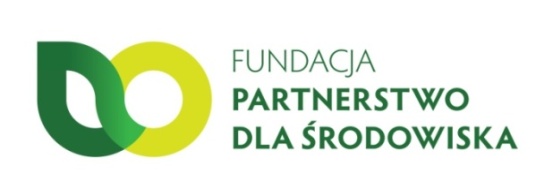 I.  DANE ZGŁASZAJĄCEGOI.  DANE ZGŁASZAJĄCEGOI.  DANE ZGŁASZAJĄCEGOI.  DANE ZGŁASZAJĄCEGOI.  DANE ZGŁASZAJĄCEGOI.  DANE ZGŁASZAJĄCEGOI.  DANE ZGŁASZAJĄCEGOI.  DANE ZGŁASZAJĄCEGOI.  DANE ZGŁASZAJĄCEGOI.  DANE ZGŁASZAJĄCEGOI.  DANE ZGŁASZAJĄCEGOI.  DANE ZGŁASZAJĄCEGOI.  DANE ZGŁASZAJĄCEGOI.  DANE ZGŁASZAJĄCEGOI.  DANE ZGŁASZAJĄCEGOI.  DANE ZGŁASZAJĄCEGOI.  DANE ZGŁASZAJĄCEGOI.  DANE ZGŁASZAJĄCEGOI.  DANE ZGŁASZAJĄCEGOI.  DANE ZGŁASZAJĄCEGOI.  DANE ZGŁASZAJĄCEGOI.  DANE ZGŁASZAJĄCEGOI.  DANE ZGŁASZAJĄCEGOI.  DANE ZGŁASZAJĄCEGOI.  DANE ZGŁASZAJĄCEGOI.  DANE ZGŁASZAJĄCEGOI.  DANE ZGŁASZAJĄCEGO1Nazwa lub imię i nazwisko wnioskodawcyNazwa lub imię i nazwisko wnioskodawcyNazwa lub imię i nazwisko wnioskodawcyNazwa lub imię i nazwisko wnioskodawcyNazwa lub imię i nazwisko wnioskodawcyNazwa lub imię i nazwisko wnioskodawcyNazwa lub imię i nazwisko wnioskodawcyNazwa lub imię i nazwisko wnioskodawcyNazwa lub imię i nazwisko wnioskodawcyNazwa lub imię i nazwisko wnioskodawcyNazwa lub imię i nazwisko wnioskodawcyNazwa lub imię i nazwisko wnioskodawcyNazwa lub imię i nazwisko wnioskodawcyNazwa lub imię i nazwisko wnioskodawcyNazwa lub imię i nazwisko wnioskodawcyNazwa lub imię i nazwisko wnioskodawcyNazwa lub imię i nazwisko wnioskodawcyNazwa lub imię i nazwisko wnioskodawcyNazwa lub imię i nazwisko wnioskodawcyNazwa lub imię i nazwisko wnioskodawcyNazwa lub imię i nazwisko wnioskodawcyNazwa lub imię i nazwisko wnioskodawcyNazwa lub imię i nazwisko wnioskodawcyNazwa lub imię i nazwisko wnioskodawcyNazwa lub imię i nazwisko wnioskodawcyNazwa lub imię i nazwisko wnioskodawcy2Siedziba/miejsce zamieszkania i adresSiedziba/miejsce zamieszkania i adresSiedziba/miejsce zamieszkania i adresSiedziba/miejsce zamieszkania i adresSiedziba/miejsce zamieszkania i adresSiedziba/miejsce zamieszkania i adresSiedziba/miejsce zamieszkania i adresSiedziba/miejsce zamieszkania i adresSiedziba/miejsce zamieszkania i adresSiedziba/miejsce zamieszkania i adresSiedziba/miejsce zamieszkania i adresSiedziba/miejsce zamieszkania i adresSiedziba/miejsce zamieszkania i adresSiedziba/miejsce zamieszkania i adresSiedziba/miejsce zamieszkania i adresSiedziba/miejsce zamieszkania i adresSiedziba/miejsce zamieszkania i adresSiedziba/miejsce zamieszkania i adresSiedziba/miejsce zamieszkania i adresSiedziba/miejsce zamieszkania i adresSiedziba/miejsce zamieszkania i adresSiedziba/miejsce zamieszkania i adresSiedziba/miejsce zamieszkania i adresSiedziba/miejsce zamieszkania i adresSiedziba/miejsce zamieszkania i adresSiedziba/miejsce zamieszkania i adresul. ul. ul. ul. nr nr nr kod kod kod kod miejscowość miejscowość miejscowość miejscowość miejscowość miejscowość miejscowość miejscowość miejscowość miejscowość miejscowość miejscowość miejscowość miejscowość miejscowość gmina gmina gmina gmina gmina gmina gmina powiat powiat powiat powiat województwo województwo województwo województwo województwo województwo województwo województwo województwo województwo województwo województwo województwo województwo województwo 3Adres do korespondencji (jeśli inny, niż adres siedziby)Adres do korespondencji (jeśli inny, niż adres siedziby)Adres do korespondencji (jeśli inny, niż adres siedziby)Adres do korespondencji (jeśli inny, niż adres siedziby)Adres do korespondencji (jeśli inny, niż adres siedziby)Adres do korespondencji (jeśli inny, niż adres siedziby)Adres do korespondencji (jeśli inny, niż adres siedziby)Adres do korespondencji (jeśli inny, niż adres siedziby)Adres do korespondencji (jeśli inny, niż adres siedziby)Adres do korespondencji (jeśli inny, niż adres siedziby)Adres do korespondencji (jeśli inny, niż adres siedziby)Adres do korespondencji (jeśli inny, niż adres siedziby)Adres do korespondencji (jeśli inny, niż adres siedziby)Adres do korespondencji (jeśli inny, niż adres siedziby)Adres do korespondencji (jeśli inny, niż adres siedziby)Adres do korespondencji (jeśli inny, niż adres siedziby)Adres do korespondencji (jeśli inny, niż adres siedziby)Adres do korespondencji (jeśli inny, niż adres siedziby)Adres do korespondencji (jeśli inny, niż adres siedziby)Adres do korespondencji (jeśli inny, niż adres siedziby)Adres do korespondencji (jeśli inny, niż adres siedziby)Adres do korespondencji (jeśli inny, niż adres siedziby)Adres do korespondencji (jeśli inny, niż adres siedziby)Adres do korespondencji (jeśli inny, niż adres siedziby)Adres do korespondencji (jeśli inny, niż adres siedziby)Adres do korespondencji (jeśli inny, niż adres siedziby)ul. ul. ul. ul. nr nr nr kod kod kod kod miejscowość miejscowość miejscowość miejscowość miejscowość miejscowość miejscowość miejscowość miejscowość miejscowość miejscowość miejscowość miejscowość miejscowość miejscowość 4Dane osoby do kontaktuDane osoby do kontaktuDane osoby do kontaktuDane osoby do kontaktuDane osoby do kontaktuDane osoby do kontaktuDane osoby do kontaktuDane osoby do kontaktuDane osoby do kontaktuDane osoby do kontaktuDane osoby do kontaktuDane osoby do kontaktuDane osoby do kontaktuDane osoby do kontaktuDane osoby do kontaktuDane osoby do kontaktuDane osoby do kontaktuDane osoby do kontaktuDane osoby do kontaktuDane osoby do kontaktuDane osoby do kontaktuDane osoby do kontaktuDane osoby do kontaktuDane osoby do kontaktuDane osoby do kontaktuDane osoby do kontaktuimię, nazwisko imię, nazwisko imię, nazwisko imię, nazwisko imię, nazwisko imię, nazwisko imię, nazwisko tel tel tel tel email email email email email email email email email email email email email email email II.  DANE GOSPODARSTWAII.  DANE GOSPODARSTWAII.  DANE GOSPODARSTWAII.  DANE GOSPODARSTWAII.  DANE GOSPODARSTWAII.  DANE GOSPODARSTWAII.  DANE GOSPODARSTWAII.  DANE GOSPODARSTWAII.  DANE GOSPODARSTWAII.  DANE GOSPODARSTWAII.  DANE GOSPODARSTWAII.  DANE GOSPODARSTWAII.  DANE GOSPODARSTWAII.  DANE GOSPODARSTWAII.  DANE GOSPODARSTWAII.  DANE GOSPODARSTWAII.  DANE GOSPODARSTWAII.  DANE GOSPODARSTWAII.  DANE GOSPODARSTWAII.  DANE GOSPODARSTWAII.  DANE GOSPODARSTWAII.  DANE GOSPODARSTWAII.  DANE GOSPODARSTWAII.  DANE GOSPODARSTWAII.  DANE GOSPODARSTWAII.  DANE GOSPODARSTWAII.  DANE GOSPODARSTWA11Numer Identyfikacyjny GospodarstwaNumer Identyfikacyjny GospodarstwaNumer Identyfikacyjny GospodarstwaNumer Identyfikacyjny GospodarstwaNumer Identyfikacyjny GospodarstwaNumer Identyfikacyjny GospodarstwaNumer Identyfikacyjny GospodarstwaNumer Identyfikacyjny GospodarstwaNumer Identyfikacyjny GospodarstwaNumer Identyfikacyjny GospodarstwaNumer Identyfikacyjny GospodarstwaNumer Identyfikacyjny GospodarstwaNumer Identyfikacyjny GospodarstwaNumer Identyfikacyjny GospodarstwaNumer Identyfikacyjny GospodarstwaNumer Identyfikacyjny GospodarstwaNumer Identyfikacyjny GospodarstwaNumer Identyfikacyjny GospodarstwaNumer Identyfikacyjny GospodarstwaNumer Identyfikacyjny GospodarstwaNumer Identyfikacyjny GospodarstwaNumer Identyfikacyjny GospodarstwaNumer Identyfikacyjny GospodarstwaNumer Identyfikacyjny GospodarstwaNumer Identyfikacyjny Gospodarstwa22Siedziba/miejsce zamieszkania i adres:Siedziba/miejsce zamieszkania i adres:Siedziba/miejsce zamieszkania i adres:Siedziba/miejsce zamieszkania i adres:Siedziba/miejsce zamieszkania i adres:Siedziba/miejsce zamieszkania i adres:Siedziba/miejsce zamieszkania i adres:Siedziba/miejsce zamieszkania i adres:Siedziba/miejsce zamieszkania i adres:Siedziba/miejsce zamieszkania i adres:Siedziba/miejsce zamieszkania i adres:Siedziba/miejsce zamieszkania i adres:Siedziba/miejsce zamieszkania i adres:Siedziba/miejsce zamieszkania i adres:Siedziba/miejsce zamieszkania i adres:Siedziba/miejsce zamieszkania i adres:Siedziba/miejsce zamieszkania i adres:Siedziba/miejsce zamieszkania i adres:Siedziba/miejsce zamieszkania i adres:Siedziba/miejsce zamieszkania i adres:Siedziba/miejsce zamieszkania i adres:Siedziba/miejsce zamieszkania i adres:Siedziba/miejsce zamieszkania i adres:Siedziba/miejsce zamieszkania i adres:Siedziba/miejsce zamieszkania i adres:ul. ul. ul. ul. nr nr nr kod kod kod kod miejscowość miejscowość miejscowość miejscowość miejscowość miejscowość miejscowość miejscowość miejscowość miejscowość miejscowość miejscowość miejscowość miejscowość gmina gmina gmina gmina gmina gmina gmina powiat powiat powiat powiat województwo województwo województwo województwo województwo województwo województwo województwo województwo województwo województwo województwo województwo województwo 33Posiadane certyfikaty: (rolnictwo ekologiczne, integrowana produkcja) do zgłoszenia należy dołączyć kopię posiadanego certyfikatu)Posiadane certyfikaty: (rolnictwo ekologiczne, integrowana produkcja) do zgłoszenia należy dołączyć kopię posiadanego certyfikatu)Posiadane certyfikaty: (rolnictwo ekologiczne, integrowana produkcja) do zgłoszenia należy dołączyć kopię posiadanego certyfikatu)Posiadane certyfikaty: (rolnictwo ekologiczne, integrowana produkcja) do zgłoszenia należy dołączyć kopię posiadanego certyfikatu)Posiadane certyfikaty: (rolnictwo ekologiczne, integrowana produkcja) do zgłoszenia należy dołączyć kopię posiadanego certyfikatu)Posiadane certyfikaty: (rolnictwo ekologiczne, integrowana produkcja) do zgłoszenia należy dołączyć kopię posiadanego certyfikatu)Posiadane certyfikaty: (rolnictwo ekologiczne, integrowana produkcja) do zgłoszenia należy dołączyć kopię posiadanego certyfikatu)Posiadane certyfikaty: (rolnictwo ekologiczne, integrowana produkcja) do zgłoszenia należy dołączyć kopię posiadanego certyfikatu)Posiadane certyfikaty: (rolnictwo ekologiczne, integrowana produkcja) do zgłoszenia należy dołączyć kopię posiadanego certyfikatu)Posiadane certyfikaty: (rolnictwo ekologiczne, integrowana produkcja) do zgłoszenia należy dołączyć kopię posiadanego certyfikatu)Posiadane certyfikaty: (rolnictwo ekologiczne, integrowana produkcja) do zgłoszenia należy dołączyć kopię posiadanego certyfikatu)Posiadane certyfikaty: (rolnictwo ekologiczne, integrowana produkcja) do zgłoszenia należy dołączyć kopię posiadanego certyfikatu)Posiadane certyfikaty: (rolnictwo ekologiczne, integrowana produkcja) do zgłoszenia należy dołączyć kopię posiadanego certyfikatu)Posiadane certyfikaty: (rolnictwo ekologiczne, integrowana produkcja) do zgłoszenia należy dołączyć kopię posiadanego certyfikatu)Posiadane certyfikaty: (rolnictwo ekologiczne, integrowana produkcja) do zgłoszenia należy dołączyć kopię posiadanego certyfikatu)Posiadane certyfikaty: (rolnictwo ekologiczne, integrowana produkcja) do zgłoszenia należy dołączyć kopię posiadanego certyfikatu)Posiadane certyfikaty: (rolnictwo ekologiczne, integrowana produkcja) do zgłoszenia należy dołączyć kopię posiadanego certyfikatu)Posiadane certyfikaty: (rolnictwo ekologiczne, integrowana produkcja) do zgłoszenia należy dołączyć kopię posiadanego certyfikatu)Posiadane certyfikaty: (rolnictwo ekologiczne, integrowana produkcja) do zgłoszenia należy dołączyć kopię posiadanego certyfikatu)Posiadane certyfikaty: (rolnictwo ekologiczne, integrowana produkcja) do zgłoszenia należy dołączyć kopię posiadanego certyfikatu)Posiadane certyfikaty: (rolnictwo ekologiczne, integrowana produkcja) do zgłoszenia należy dołączyć kopię posiadanego certyfikatu)Posiadane certyfikaty: (rolnictwo ekologiczne, integrowana produkcja) do zgłoszenia należy dołączyć kopię posiadanego certyfikatu)Posiadane certyfikaty: (rolnictwo ekologiczne, integrowana produkcja) do zgłoszenia należy dołączyć kopię posiadanego certyfikatu)Posiadane certyfikaty: (rolnictwo ekologiczne, integrowana produkcja) do zgłoszenia należy dołączyć kopię posiadanego certyfikatu)Posiadane certyfikaty: (rolnictwo ekologiczne, integrowana produkcja) do zgłoszenia należy dołączyć kopię posiadanego certyfikatu)Nr certyfikatu: PL - EKO/Nr certyfikatu: PL - EKO/Nr certyfikatu: PL - EKO/Nr certyfikatu: PL - EKO/Nr certyfikatu: PL - EKO/Nr certyfikatu: PL - EKO/Nr certyfikatu: PL - EKO/Nr certyfikatu: PL - EKO/Nr certyfikatu: PL - EKO/Nr certyfikatu: PL - EKO/Nr certyfikatu: PL - EKO/Nr certyfikatu: PL - EKO/Nr certyfikatu: PL - EKO/Nr certyfikatu: PL - EKO/data wystawienia data wystawienia data wystawienia data wystawienia data wystawienia data wystawienia data wystawienia data wystawienia data wystawienia data wystawienia data wystawienia Nr certyfikatu WIORIN:       Nr certyfikatu WIORIN:       Nr certyfikatu WIORIN:       Nr certyfikatu WIORIN:       Nr certyfikatu WIORIN:       Nr certyfikatu WIORIN:       Nr certyfikatu WIORIN:       Nr certyfikatu WIORIN:       Nr certyfikatu WIORIN:       Nr certyfikatu WIORIN:       Nr certyfikatu WIORIN:       Nr certyfikatu WIORIN:       Nr certyfikatu WIORIN:       Nr certyfikatu WIORIN:       data wystawienia data wystawienia data wystawienia data wystawienia data wystawienia data wystawienia data wystawienia data wystawienia data wystawienia data wystawienia data wystawienia III. OPIS GOSPODARSTWAIII. OPIS GOSPODARSTWAIII. OPIS GOSPODARSTWAIII. OPIS GOSPODARSTWAIII. OPIS GOSPODARSTWAIII. OPIS GOSPODARSTWAIII. OPIS GOSPODARSTWAIII. OPIS GOSPODARSTWAIII. OPIS GOSPODARSTWAIII. OPIS GOSPODARSTWAIII. OPIS GOSPODARSTWAIII. OPIS GOSPODARSTWAIII. OPIS GOSPODARSTWAIII. OPIS GOSPODARSTWAIII. OPIS GOSPODARSTWAIII. OPIS GOSPODARSTWAIII. OPIS GOSPODARSTWAIII. OPIS GOSPODARSTWAIII. OPIS GOSPODARSTWAIII. OPIS GOSPODARSTWAIII. OPIS GOSPODARSTWAIII. OPIS GOSPODARSTWAIII. OPIS GOSPODARSTWAIII. OPIS GOSPODARSTWAIII. OPIS GOSPODARSTWAIII. OPIS GOSPODARSTWAIII. OPIS GOSPODARSTWA11Powierzchnia całkowita gospodarstwaPowierzchnia całkowita gospodarstwaPowierzchnia całkowita gospodarstwaPowierzchnia całkowita gospodarstwaPowierzchnia całkowita gospodarstwaPowierzchnia całkowita gospodarstwaPowierzchnia całkowita gospodarstwaPowierzchnia całkowita gospodarstwaPowierzchnia całkowita gospodarstwaPowierzchnia całkowita gospodarstwaPowierzchnia całkowita gospodarstwaPowierzchnia całkowita gospodarstwaPowierzchnia całkowita gospodarstwaPowierzchnia całkowita gospodarstwaPowierzchnia całkowita gospodarstwaPowierzchnia całkowita gospodarstwaPowierzchnia całkowita gospodarstwaPowierzchnia całkowita gospodarstwaPowierzchnia całkowita gospodarstwaPowierzchnia całkowita gospodarstwaha22Powierzchnia gruntów ornychPowierzchnia gruntów ornychPowierzchnia gruntów ornychPowierzchnia gruntów ornychPowierzchnia gruntów ornychPowierzchnia gruntów ornychPowierzchnia gruntów ornychPowierzchnia gruntów ornychPowierzchnia gruntów ornychPowierzchnia gruntów ornychPowierzchnia gruntów ornychPowierzchnia gruntów ornychPowierzchnia gruntów ornychPowierzchnia gruntów ornychPowierzchnia gruntów ornychPowierzchnia gruntów ornychPowierzchnia gruntów ornychPowierzchnia gruntów ornychPowierzchnia gruntów ornychPowierzchnia gruntów ornychhaAgrunty własnegrunty własnegrunty własnegrunty własnegrunty własnegrunty własnegrunty własnegrunty własnegrunty własnegrunty własnegrunty własnegrunty własnegrunty własnegrunty własnegrunty własnegrunty własnegrunty własnegrunty własnegrunty własnehaBgrunty dzierżawionegrunty dzierżawionegrunty dzierżawionegrunty dzierżawionegrunty dzierżawionegrunty dzierżawionegrunty dzierżawionegrunty dzierżawionegrunty dzierżawionegrunty dzierżawionegrunty dzierżawionegrunty dzierżawionegrunty dzierżawionegrunty dzierżawionegrunty dzierżawionegrunty dzierżawionegrunty dzierżawionegrunty dzierżawionegrunty dzierżawioneha33Powierzchnia trwałych użytków zielonych (łąki trwałe i pastwiska)Powierzchnia trwałych użytków zielonych (łąki trwałe i pastwiska)Powierzchnia trwałych użytków zielonych (łąki trwałe i pastwiska)Powierzchnia trwałych użytków zielonych (łąki trwałe i pastwiska)Powierzchnia trwałych użytków zielonych (łąki trwałe i pastwiska)Powierzchnia trwałych użytków zielonych (łąki trwałe i pastwiska)Powierzchnia trwałych użytków zielonych (łąki trwałe i pastwiska)Powierzchnia trwałych użytków zielonych (łąki trwałe i pastwiska)Powierzchnia trwałych użytków zielonych (łąki trwałe i pastwiska)Powierzchnia trwałych użytków zielonych (łąki trwałe i pastwiska)Powierzchnia trwałych użytków zielonych (łąki trwałe i pastwiska)Powierzchnia trwałych użytków zielonych (łąki trwałe i pastwiska)Powierzchnia trwałych użytków zielonych (łąki trwałe i pastwiska)Powierzchnia trwałych użytków zielonych (łąki trwałe i pastwiska)Powierzchnia trwałych użytków zielonych (łąki trwałe i pastwiska)Powierzchnia trwałych użytków zielonych (łąki trwałe i pastwiska)Powierzchnia trwałych użytków zielonych (łąki trwałe i pastwiska)Powierzchnia trwałych użytków zielonych (łąki trwałe i pastwiska)Powierzchnia trwałych użytków zielonych (łąki trwałe i pastwiska)Powierzchnia trwałych użytków zielonych (łąki trwałe i pastwiska)haATUZ własneTUZ własneTUZ własneTUZ własneTUZ własneTUZ własneTUZ własneTUZ własneTUZ własneTUZ własneTUZ własneTUZ własneTUZ własneTUZ własneTUZ własneTUZ własneTUZ własneTUZ własneTUZ własnehaBTUZ dzierżawioneTUZ dzierżawioneTUZ dzierżawioneTUZ dzierżawioneTUZ dzierżawioneTUZ dzierżawioneTUZ dzierżawioneTUZ dzierżawioneTUZ dzierżawioneTUZ dzierżawioneTUZ dzierżawioneTUZ dzierżawioneTUZ dzierżawioneTUZ dzierżawioneTUZ dzierżawioneTUZ dzierżawioneTUZ dzierżawioneTUZ dzierżawioneTUZ dzierżawioneha44Powierzchnia plantacji trwałych Powierzchnia plantacji trwałych Powierzchnia plantacji trwałych Powierzchnia plantacji trwałych Powierzchnia plantacji trwałych Powierzchnia plantacji trwałych Powierzchnia plantacji trwałych Powierzchnia plantacji trwałych Powierzchnia plantacji trwałych Powierzchnia plantacji trwałych Powierzchnia plantacji trwałych Powierzchnia plantacji trwałych Powierzchnia plantacji trwałych Powierzchnia plantacji trwałych Powierzchnia plantacji trwałych Powierzchnia plantacji trwałych Powierzchnia plantacji trwałych Powierzchnia plantacji trwałych Powierzchnia plantacji trwałych Powierzchnia plantacji trwałych ha55Gospodarstwo lub jego część położona na obszarach chronionych (należy podać nazwę strefy lub obszaru)Gospodarstwo lub jego część położona na obszarach chronionych (należy podać nazwę strefy lub obszaru)Gospodarstwo lub jego część położona na obszarach chronionych (należy podać nazwę strefy lub obszaru)Gospodarstwo lub jego część położona na obszarach chronionych (należy podać nazwę strefy lub obszaru)Gospodarstwo lub jego część położona na obszarach chronionych (należy podać nazwę strefy lub obszaru)Gospodarstwo lub jego część położona na obszarach chronionych (należy podać nazwę strefy lub obszaru)Gospodarstwo lub jego część położona na obszarach chronionych (należy podać nazwę strefy lub obszaru)Gospodarstwo lub jego część położona na obszarach chronionych (należy podać nazwę strefy lub obszaru)Gospodarstwo lub jego część położona na obszarach chronionych (należy podać nazwę strefy lub obszaru)Gospodarstwo lub jego część położona na obszarach chronionych (należy podać nazwę strefy lub obszaru)Gospodarstwo lub jego część położona na obszarach chronionych (należy podać nazwę strefy lub obszaru)Gospodarstwo lub jego część położona na obszarach chronionych (należy podać nazwę strefy lub obszaru)Gospodarstwo lub jego część położona na obszarach chronionych (należy podać nazwę strefy lub obszaru)Gospodarstwo lub jego część położona na obszarach chronionych (należy podać nazwę strefy lub obszaru)Gospodarstwo lub jego część położona na obszarach chronionych (należy podać nazwę strefy lub obszaru)Gospodarstwo lub jego część położona na obszarach chronionych (należy podać nazwę strefy lub obszaru)Gospodarstwo lub jego część położona na obszarach chronionych (należy podać nazwę strefy lub obszaru)Gospodarstwo lub jego część położona na obszarach chronionych (należy podać nazwę strefy lub obszaru)Gospodarstwo lub jego część położona na obszarach chronionych (należy podać nazwę strefy lub obszaru)Gospodarstwo lub jego część położona na obszarach chronionych (należy podać nazwę strefy lub obszaru)haAPark narodowyPark narodowyPark narodowyPark narodowynazwa: nazwa: nazwa: nazwa: nazwa: nazwa: nazwa: nazwa: nazwa: nazwa: nazwa: nazwa: nazwa: nazwa: nazwa: haBPark krajobrazowyPark krajobrazowyPark krajobrazowyPark krajobrazowynazwa: nazwa: nazwa: nazwa: nazwa: nazwa: nazwa: nazwa: nazwa: nazwa: nazwa: nazwa: nazwa: nazwa: nazwa: haCRezerwatRezerwatRezerwatRezerwatnazwa: nazwa: nazwa: nazwa: nazwa: nazwa: nazwa: nazwa: nazwa: nazwa: nazwa: nazwa: nazwa: nazwa: nazwa: haDObszar chronionego krajobrazuObszar chronionego krajobrazuObszar chronionego krajobrazuObszar chronionego krajobrazunazwa: nazwa: nazwa: nazwa: nazwa: nazwa: nazwa: nazwa: nazwa: nazwa: nazwa: nazwa: nazwa: nazwa: nazwa: haETerenie objętym siecią „Natura 2000”Terenie objętym siecią „Natura 2000”Terenie objętym siecią „Natura 2000”Terenie objętym siecią „Natura 2000”nazwa: nazwa: nazwa: nazwa: nazwa: nazwa: nazwa: nazwa: nazwa: nazwa: nazwa: nazwa: nazwa: nazwa: nazwa: haFTeren ochrony pośredniej stref ochronnych ujęć wodyTeren ochrony pośredniej stref ochronnych ujęć wodyTeren ochrony pośredniej stref ochronnych ujęć wodyTeren ochrony pośredniej stref ochronnych ujęć wodynazwa: nazwa: nazwa: nazwa: nazwa: nazwa: nazwa: nazwa: nazwa: nazwa: nazwa: nazwa: nazwa: nazwa: nazwa: ha99Gospodarstwo posiada aktualne badania zasobności gruntów ornych  (określenie pH, oraz zasobności P i K wykonane w certyfikowanym laboratorium np.: Okręgowej Stacji Chemiczno-Rolniczej)Gospodarstwo posiada aktualne badania zasobności gruntów ornych  (określenie pH, oraz zasobności P i K wykonane w certyfikowanym laboratorium np.: Okręgowej Stacji Chemiczno-Rolniczej)Gospodarstwo posiada aktualne badania zasobności gruntów ornych  (określenie pH, oraz zasobności P i K wykonane w certyfikowanym laboratorium np.: Okręgowej Stacji Chemiczno-Rolniczej)Gospodarstwo posiada aktualne badania zasobności gruntów ornych  (określenie pH, oraz zasobności P i K wykonane w certyfikowanym laboratorium np.: Okręgowej Stacji Chemiczno-Rolniczej)Gospodarstwo posiada aktualne badania zasobności gruntów ornych  (określenie pH, oraz zasobności P i K wykonane w certyfikowanym laboratorium np.: Okręgowej Stacji Chemiczno-Rolniczej)Gospodarstwo posiada aktualne badania zasobności gruntów ornych  (określenie pH, oraz zasobności P i K wykonane w certyfikowanym laboratorium np.: Okręgowej Stacji Chemiczno-Rolniczej)Gospodarstwo posiada aktualne badania zasobności gruntów ornych  (określenie pH, oraz zasobności P i K wykonane w certyfikowanym laboratorium np.: Okręgowej Stacji Chemiczno-Rolniczej)Gospodarstwo posiada aktualne badania zasobności gruntów ornych  (określenie pH, oraz zasobności P i K wykonane w certyfikowanym laboratorium np.: Okręgowej Stacji Chemiczno-Rolniczej)Gospodarstwo posiada aktualne badania zasobności gruntów ornych  (określenie pH, oraz zasobności P i K wykonane w certyfikowanym laboratorium np.: Okręgowej Stacji Chemiczno-Rolniczej)Gospodarstwo posiada aktualne badania zasobności gruntów ornych  (określenie pH, oraz zasobności P i K wykonane w certyfikowanym laboratorium np.: Okręgowej Stacji Chemiczno-Rolniczej)Gospodarstwo posiada aktualne badania zasobności gruntów ornych  (określenie pH, oraz zasobności P i K wykonane w certyfikowanym laboratorium np.: Okręgowej Stacji Chemiczno-Rolniczej)Gospodarstwo posiada aktualne badania zasobności gruntów ornych  (określenie pH, oraz zasobności P i K wykonane w certyfikowanym laboratorium np.: Okręgowej Stacji Chemiczno-Rolniczej)Gospodarstwo posiada aktualne badania zasobności gruntów ornych  (określenie pH, oraz zasobności P i K wykonane w certyfikowanym laboratorium np.: Okręgowej Stacji Chemiczno-Rolniczej)Gospodarstwo posiada aktualne badania zasobności gruntów ornych  (określenie pH, oraz zasobności P i K wykonane w certyfikowanym laboratorium np.: Okręgowej Stacji Chemiczno-Rolniczej)Gospodarstwo posiada aktualne badania zasobności gruntów ornych  (określenie pH, oraz zasobności P i K wykonane w certyfikowanym laboratorium np.: Okręgowej Stacji Chemiczno-Rolniczej)Gospodarstwo posiada aktualne badania zasobności gruntów ornych  (określenie pH, oraz zasobności P i K wykonane w certyfikowanym laboratorium np.: Okręgowej Stacji Chemiczno-Rolniczej)Gospodarstwo posiada aktualne badania zasobności gruntów ornych  (określenie pH, oraz zasobności P i K wykonane w certyfikowanym laboratorium np.: Okręgowej Stacji Chemiczno-Rolniczej)Gospodarstwo posiada aktualne badania zasobności gruntów ornych  (określenie pH, oraz zasobności P i K wykonane w certyfikowanym laboratorium np.: Okręgowej Stacji Chemiczno-Rolniczej)Gospodarstwo posiada aktualne badania zasobności gruntów ornych  (określenie pH, oraz zasobności P i K wykonane w certyfikowanym laboratorium np.: Okręgowej Stacji Chemiczno-Rolniczej)Gospodarstwo posiada aktualne badania zasobności gruntów ornych  (określenie pH, oraz zasobności P i K wykonane w certyfikowanym laboratorium np.: Okręgowej Stacji Chemiczno-Rolniczej)1010Gospodarstwo posiada aktualne rejestry zabiegów prowadzonych przy użyciu chemicznych środków ochrony roślin Gospodarstwo posiada aktualne rejestry zabiegów prowadzonych przy użyciu chemicznych środków ochrony roślin Gospodarstwo posiada aktualne rejestry zabiegów prowadzonych przy użyciu chemicznych środków ochrony roślin Gospodarstwo posiada aktualne rejestry zabiegów prowadzonych przy użyciu chemicznych środków ochrony roślin Gospodarstwo posiada aktualne rejestry zabiegów prowadzonych przy użyciu chemicznych środków ochrony roślin Gospodarstwo posiada aktualne rejestry zabiegów prowadzonych przy użyciu chemicznych środków ochrony roślin Gospodarstwo posiada aktualne rejestry zabiegów prowadzonych przy użyciu chemicznych środków ochrony roślin Gospodarstwo posiada aktualne rejestry zabiegów prowadzonych przy użyciu chemicznych środków ochrony roślin Gospodarstwo posiada aktualne rejestry zabiegów prowadzonych przy użyciu chemicznych środków ochrony roślin Gospodarstwo posiada aktualne rejestry zabiegów prowadzonych przy użyciu chemicznych środków ochrony roślin Gospodarstwo posiada aktualne rejestry zabiegów prowadzonych przy użyciu chemicznych środków ochrony roślin Gospodarstwo posiada aktualne rejestry zabiegów prowadzonych przy użyciu chemicznych środków ochrony roślin Gospodarstwo posiada aktualne rejestry zabiegów prowadzonych przy użyciu chemicznych środków ochrony roślin Gospodarstwo posiada aktualne rejestry zabiegów prowadzonych przy użyciu chemicznych środków ochrony roślin Gospodarstwo posiada aktualne rejestry zabiegów prowadzonych przy użyciu chemicznych środków ochrony roślin Gospodarstwo posiada aktualne rejestry zabiegów prowadzonych przy użyciu chemicznych środków ochrony roślin Gospodarstwo posiada aktualne rejestry zabiegów prowadzonych przy użyciu chemicznych środków ochrony roślin Gospodarstwo posiada aktualne rejestry zabiegów prowadzonych przy użyciu chemicznych środków ochrony roślin Gospodarstwo posiada aktualne rejestry zabiegów prowadzonych przy użyciu chemicznych środków ochrony roślin Gospodarstwo posiada aktualne rejestry zabiegów prowadzonych przy użyciu chemicznych środków ochrony roślin 1111Charakterystyka gospodarstwa ze szczególnym uwzględnieniem powiązania z regionemCharakterystyka gospodarstwa ze szczególnym uwzględnieniem powiązania z regionemCharakterystyka gospodarstwa ze szczególnym uwzględnieniem powiązania z regionemCharakterystyka gospodarstwa ze szczególnym uwzględnieniem powiązania z regionemCharakterystyka gospodarstwa ze szczególnym uwzględnieniem powiązania z regionemCharakterystyka gospodarstwa ze szczególnym uwzględnieniem powiązania z regionemCharakterystyka gospodarstwa ze szczególnym uwzględnieniem powiązania z regionemCharakterystyka gospodarstwa ze szczególnym uwzględnieniem powiązania z regionemCharakterystyka gospodarstwa ze szczególnym uwzględnieniem powiązania z regionemCharakterystyka gospodarstwa ze szczególnym uwzględnieniem powiązania z regionemCharakterystyka gospodarstwa ze szczególnym uwzględnieniem powiązania z regionemCharakterystyka gospodarstwa ze szczególnym uwzględnieniem powiązania z regionemCharakterystyka gospodarstwa ze szczególnym uwzględnieniem powiązania z regionemCharakterystyka gospodarstwa ze szczególnym uwzględnieniem powiązania z regionemCharakterystyka gospodarstwa ze szczególnym uwzględnieniem powiązania z regionemCharakterystyka gospodarstwa ze szczególnym uwzględnieniem powiązania z regionemCharakterystyka gospodarstwa ze szczególnym uwzględnieniem powiązania z regionemCharakterystyka gospodarstwa ze szczególnym uwzględnieniem powiązania z regionemCharakterystyka gospodarstwa ze szczególnym uwzględnieniem powiązania z regionemCharakterystyka gospodarstwa ze szczególnym uwzględnieniem powiązania z regionemCharakterystyka gospodarstwa ze szczególnym uwzględnieniem powiązania z regionemCharakterystyka gospodarstwa ze szczególnym uwzględnieniem powiązania z regionemCharakterystyka gospodarstwa ze szczególnym uwzględnieniem powiązania z regionemCharakterystyka gospodarstwa ze szczególnym uwzględnieniem powiązania z regionemCharakterystyka gospodarstwa ze szczególnym uwzględnieniem powiązania z regionemIV. OPIS PRODUKCJIIV. OPIS PRODUKCJIIV. OPIS PRODUKCJIIV. OPIS PRODUKCJIIV. OPIS PRODUKCJIIV. OPIS PRODUKCJIIV. OPIS PRODUKCJIIV. OPIS PRODUKCJIIV. OPIS PRODUKCJIIV. OPIS PRODUKCJIIV. OPIS PRODUKCJIIV. OPIS PRODUKCJIIV. OPIS PRODUKCJIIV. OPIS PRODUKCJIIV. OPIS PRODUKCJIIV. OPIS PRODUKCJIIV. OPIS PRODUKCJIIV. OPIS PRODUKCJIIV. OPIS PRODUKCJIIV. OPIS PRODUKCJIIV. OPIS PRODUKCJIIV. OPIS PRODUKCJIIV. OPIS PRODUKCJIIV. OPIS PRODUKCJIIV. OPIS PRODUKCJIIV. OPIS PRODUKCJIIV. OPIS PRODUKCJIPRODUKCJA ZWIERZĘCAPRODUKCJA ZWIERZĘCAPRODUKCJA ZWIERZĘCAPRODUKCJA ZWIERZĘCAPRODUKCJA ZWIERZĘCAPRODUKCJA ZWIERZĘCAPRODUKCJA ZWIERZĘCAPRODUKCJA ZWIERZĘCAPRODUKCJA ZWIERZĘCAPRODUKCJA ZWIERZĘCAPRODUKCJA ZWIERZĘCAPRODUKCJA ZWIERZĘCAPRODUKCJA ZWIERZĘCAPRODUKCJA ZWIERZĘCAPRODUKCJA ZWIERZĘCAPRODUKCJA ZWIERZĘCAPRODUKCJA ZWIERZĘCAPRODUKCJA ZWIERZĘCAPRODUKCJA ZWIERZĘCAPRODUKCJA ZWIERZĘCAPRODUKCJA ZWIERZĘCAPRODUKCJA ZWIERZĘCAPRODUKCJA ZWIERZĘCAPRODUKCJA ZWIERZĘCAPRODUKCJA ZWIERZĘCAPRODUKCJA ZWIERZĘCAPRODUKCJA ZWIERZĘCAKROWY MLECZNEKROWY MLECZNEKROWY MLECZNEKROWY MLECZNEKROWY MLECZNEKROWY MLECZNEKROWY MLECZNEKROWY MLECZNEKROWY MLECZNEKROWY MLECZNEKROWY MLECZNEKROWY MLECZNEKROWY MLECZNEKROWY MLECZNEKROWY MLECZNEKROWY MLECZNEszt.szt.szt.produkcjaprodukcjaprodukcjaprodukcjaprodukcjaprodukcjaprodukcjaprodukcjaprodukcjaogółemogółemogółemogółemogółemogółemdo sprzedaży w systemiedo sprzedaży w systemiedo sprzedaży w systemiedo sprzedaży w systemiedo sprzedaży w systemiedo sprzedaży w systemiedo sprzedaży w systemiedo sprzedaży w systemiedo sprzedaży w systemiedo sprzedaży w systemieAmlekomlekomlekomlekomlekomlekomlekomlekol/miesl/miesl/miesl/miesl/miesl/miesl/miesBmasłomasłomasłomasłomasłomasłomasłomasłokg/mieskg/mieskg/mieskg/mieskg/mieskg/mieskg/miesCser, rodzaj: ser, rodzaj: ser, rodzaj: ser, rodzaj: ser, rodzaj: ser, rodzaj: ser, rodzaj: ser, rodzaj: kg/mieskg/mieskg/mieskg/mieskg/mieskg/mieskg/miesDinne, rodzaj: inne, rodzaj: inne, rodzaj: inne, rodzaj: inne, rodzaj: inne, rodzaj: inne, rodzaj: inne, rodzaj:  /mies /mies /mies /mies /mies /mies /miesEmięso i przetwory mięsnemięso i przetwory mięsnemięso i przetwory mięsnemięso i przetwory mięsnemięso i przetwory mięsnemięso i przetwory mięsnemięso i przetwory mięsnemięso i przetwory mięsnekg/mieskg/mieskg/mieskg/mieskg/mieskg/mieskg/miesKOZYKOZYKOZYKOZYKOZYKOZYKOZYKOZYKOZYKOZYKOZYKOZYKOZYKOZYKOZYKOZYszt.szt.szt.szt.produkcjaprodukcjaprodukcjaprodukcjaprodukcjaprodukcjaprodukcjaprodukcjaprodukcjaogółemogółemogółemogółemogółemogółemdo sprzedaży w systemiedo sprzedaży w systemiedo sprzedaży w systemiedo sprzedaży w systemiedo sprzedaży w systemiedo sprzedaży w systemiedo sprzedaży w systemiedo sprzedaży w systemiedo sprzedaży w systemiedo sprzedaży w systemieAmlekomlekomlekomlekomlekomlekomlekomlekol/miesl/miesl/miesl/miesl/miesl/miesl/miesBmasłomasłomasłomasłomasłomasłomasłomasłokg/mieskg/mieskg/mieskg/mieskg/mieskg/mieskg/miesCser, rodzaj: ser, rodzaj: ser, rodzaj: ser, rodzaj: ser, rodzaj: ser, rodzaj: ser, rodzaj: ser, rodzaj: kg/mieskg/mieskg/mieskg/mieskg/mieskg/mieskg/miesDinne, rodzaj: inne, rodzaj: inne, rodzaj: inne, rodzaj: inne, rodzaj: inne, rodzaj: inne, rodzaj: inne, rodzaj:  /mies /mies /mies /mies /mies /mies /miesEmięso i przetwory mięsnemięso i przetwory mięsnemięso i przetwory mięsnemięso i przetwory mięsnemięso i przetwory mięsnemięso i przetwory mięsnemięso i przetwory mięsnemięso i przetwory mięsnekg/mieskg/mieskg/mieskg/mieskg/mieskg/mieskg/miesOWCE OWCE OWCE OWCE OWCE OWCE OWCE OWCE OWCE OWCE OWCE OWCE OWCE OWCE OWCE OWCE szt.szt.szt.szt.produkcjaprodukcjaprodukcjaprodukcjaprodukcjaprodukcjaprodukcjaprodukcjaprodukcjaogółemogółemogółemogółemogółemogółemdo sprzedaży w systemiedo sprzedaży w systemiedo sprzedaży w systemiedo sprzedaży w systemiedo sprzedaży w systemiedo sprzedaży w systemiedo sprzedaży w systemiedo sprzedaży w systemiedo sprzedaży w systemiedo sprzedaży w systemieAmlekomlekomlekomlekomlekomlekomlekomlekol/miesl/miesl/miesl/miesl/miesl/miesl/miesBmasłomasłomasłomasłomasłomasłomasłomasłokg/mieskg/mieskg/mieskg/mieskg/mieskg/mieskg/miesCser, rodzaj: ser, rodzaj: ser, rodzaj: ser, rodzaj: ser, rodzaj: ser, rodzaj: ser, rodzaj: ser, rodzaj: kg/mieskg/mieskg/mieskg/mieskg/mieskg/mieskg/miesDinne, rodzaj: inne, rodzaj: inne, rodzaj: inne, rodzaj: inne, rodzaj: inne, rodzaj: inne, rodzaj: inne, rodzaj:  /mies /mies /mies /mies /mies /mies /miesEmięso i przetwory mięsnemięso i przetwory mięsnemięso i przetwory mięsnemięso i przetwory mięsnemięso i przetwory mięsnemięso i przetwory mięsnemięso i przetwory mięsnemięso i przetwory mięsnekg/mieskg/mieskg/mieskg/mieskg/mieskg/mieskg/miesTRZODA CHLEWNATRZODA CHLEWNATRZODA CHLEWNATRZODA CHLEWNATRZODA CHLEWNATRZODA CHLEWNATRZODA CHLEWNATRZODA CHLEWNATRZODA CHLEWNATRZODA CHLEWNATRZODA CHLEWNATRZODA CHLEWNATRZODA CHLEWNATRZODA CHLEWNATRZODA CHLEWNATRZODA CHLEWNAszt.szt.szt.szt.produkcjaprodukcjaprodukcjaprodukcjaprodukcjaprodukcjaprodukcjaprodukcjaprodukcjaogółemogółemogółemogółemogółemogółemdo sprzedaży w systemiedo sprzedaży w systemiedo sprzedaży w systemiedo sprzedaży w systemiedo sprzedaży w systemiedo sprzedaży w systemiedo sprzedaży w systemiedo sprzedaży w systemiedo sprzedaży w systemiedo sprzedaży w systemieAmięso i przetwory mięsnemięso i przetwory mięsnemięso i przetwory mięsnemięso i przetwory mięsnemięso i przetwory mięsnemięso i przetwory mięsnemięso i przetwory mięsnemięso i przetwory mięsnekg/mieskg/mieskg/mieskg/mieskg/mieskg/mieskg/miesDRÓB DRÓB DRÓB DRÓB DRÓB DRÓB DRÓB DRÓB DRÓB DRÓB DRÓB DRÓB DRÓB DRÓB DRÓB DRÓB szt.szt.szt.szt.gatunekgatunekgatunekgatunekgatunekgatunekgatunekgatunekgatunekprodukcjaprodukcjaprodukcjaprodukcjaprodukcjaprodukcjaprodukcjaprodukcjaprodukcjaogółemogółemogółemogółemogółemogółemogółemogółemdo sprzedaży w systemiedo sprzedaży w systemiedo sprzedaży w systemiedo sprzedaży w systemiedo sprzedaży w systemiedo sprzedaży w systemiedo sprzedaży w systemiedo sprzedaży w systemieAłączna liczbałączna liczbałączna liczbałączna liczbałączna liczbałączna liczbałączna liczbałączna liczbaszt.szt.szt.szt.szt.szt.szt.szt.szt.Bjaja przeznaczone do sprzedażyjaja przeznaczone do sprzedażyjaja przeznaczone do sprzedażyjaja przeznaczone do sprzedażyjaja przeznaczone do sprzedażyjaja przeznaczone do sprzedażyjaja przeznaczone do sprzedażyjaja przeznaczone do sprzedażyszt.szt.szt.szt.szt.szt.szt.szt.szt.Ctuszki  przeznaczone do sprzedażytuszki  przeznaczone do sprzedażytuszki  przeznaczone do sprzedażytuszki  przeznaczone do sprzedażytuszki  przeznaczone do sprzedażytuszki  przeznaczone do sprzedażytuszki  przeznaczone do sprzedażytuszki  przeznaczone do sprzedażyszt.szt.szt.szt.szt.szt.szt.szt.szt.gatunekgatunekgatunekgatunekgatunekgatunekgatunekgatunekgatunekprodukcjaprodukcjaprodukcjaprodukcjaprodukcjaprodukcjaprodukcjaprodukcjaprodukcjaogółemogółemogółemogółemogółemogółemogółemogółemdo sprzedaży w systemiedo sprzedaży w systemiedo sprzedaży w systemiedo sprzedaży w systemiedo sprzedaży w systemiedo sprzedaży w systemiedo sprzedaży w systemiedo sprzedaży w systemieAłączna liczbałączna liczbałączna liczbałączna liczbałączna liczbałączna liczbałączna liczbałączna liczbaszt.szt.szt.szt.szt.szt.szt.szt.szt.Bjaja przeznaczone do sprzedażyjaja przeznaczone do sprzedażyjaja przeznaczone do sprzedażyjaja przeznaczone do sprzedażyjaja przeznaczone do sprzedażyjaja przeznaczone do sprzedażyjaja przeznaczone do sprzedażyjaja przeznaczone do sprzedażyszt.szt.szt.szt.szt.szt.szt.szt.szt.Ctuszki  przeznaczone do sprzedażytuszki  przeznaczone do sprzedażytuszki  przeznaczone do sprzedażytuszki  przeznaczone do sprzedażytuszki  przeznaczone do sprzedażytuszki  przeznaczone do sprzedażytuszki  przeznaczone do sprzedażytuszki  przeznaczone do sprzedażyszt.szt.szt.szt.szt.szt.szt.szt.szt.gatunekgatunekgatunekgatunekgatunekgatunekgatunekgatunekgatunekprodukcjaprodukcjaprodukcjaprodukcjaprodukcjaprodukcjaprodukcjaprodukcjaprodukcjaogółemogółemogółemogółemogółemogółemogółemogółemdo sprzedaży w systemiedo sprzedaży w systemiedo sprzedaży w systemiedo sprzedaży w systemiedo sprzedaży w systemiedo sprzedaży w systemiedo sprzedaży w systemiedo sprzedaży w systemieAłączna liczbałączna liczbałączna liczbałączna liczbałączna liczbałączna liczbałączna liczbałączna liczbaszt.szt.szt.szt.szt.szt.szt.szt.szt.Bjaja przeznaczone do sprzedażyjaja przeznaczone do sprzedażyjaja przeznaczone do sprzedażyjaja przeznaczone do sprzedażyjaja przeznaczone do sprzedażyjaja przeznaczone do sprzedażyjaja przeznaczone do sprzedażyjaja przeznaczone do sprzedażyszt.szt.szt.szt.szt.szt.szt.szt.szt.Ctuszki  przeznaczone do sprzedażytuszki  przeznaczone do sprzedażytuszki  przeznaczone do sprzedażytuszki  przeznaczone do sprzedażytuszki  przeznaczone do sprzedażytuszki  przeznaczone do sprzedażytuszki  przeznaczone do sprzedażytuszki  przeznaczone do sprzedażyszt.szt.szt.szt.szt.szt.szt.szt.szt.gatunekgatunekgatunekgatunekgatunekgatunekgatunekgatunekgatunekprodukcjaprodukcjaprodukcjaprodukcjaprodukcjaprodukcjaprodukcjaprodukcjaprodukcjaogółemogółemogółemogółemogółemogółemogółemogółemdo sprzedaży w systemiedo sprzedaży w systemiedo sprzedaży w systemiedo sprzedaży w systemiedo sprzedaży w systemiedo sprzedaży w systemiedo sprzedaży w systemiedo sprzedaży w systemieAłączna liczbałączna liczbałączna liczbałączna liczbałączna liczbałączna liczbałączna liczbałączna liczbaszt.szt.szt.szt.szt.szt.szt.szt.szt.Bjaja przeznaczone do sprzedażyjaja przeznaczone do sprzedażyjaja przeznaczone do sprzedażyjaja przeznaczone do sprzedażyjaja przeznaczone do sprzedażyjaja przeznaczone do sprzedażyjaja przeznaczone do sprzedażyjaja przeznaczone do sprzedażyszt.szt.szt.szt.szt.szt.szt.szt.szt.Ctuszki  przeznaczone do sprzedażytuszki  przeznaczone do sprzedażytuszki  przeznaczone do sprzedażytuszki  przeznaczone do sprzedażytuszki  przeznaczone do sprzedażytuszki  przeznaczone do sprzedażytuszki  przeznaczone do sprzedażytuszki  przeznaczone do sprzedażyszt.szt.szt.szt.szt.szt.szt.szt.szt.gatunekgatunekgatunekgatunekgatunekgatunekgatunekgatunekgatunekprodukcjaprodukcjaprodukcjaprodukcjaprodukcjaprodukcjaprodukcjaprodukcjaprodukcjaogółemogółemogółemogółemogółemogółemogółemogółemdo sprzedaży w systemiedo sprzedaży w systemiedo sprzedaży w systemiedo sprzedaży w systemiedo sprzedaży w systemiedo sprzedaży w systemiedo sprzedaży w systemiedo sprzedaży w systemieAłączna liczbałączna liczbałączna liczbałączna liczbałączna liczbałączna liczbałączna liczbałączna liczbaszt.szt.szt.szt.szt.szt.szt.szt.szt.Bjaja przeznaczone do sprzedażyjaja przeznaczone do sprzedażyjaja przeznaczone do sprzedażyjaja przeznaczone do sprzedażyjaja przeznaczone do sprzedażyjaja przeznaczone do sprzedażyjaja przeznaczone do sprzedażyjaja przeznaczone do sprzedażyszt.szt.szt.szt.szt.szt.szt.szt.szt.Ctuszki  przeznaczone do sprzedażytuszki  przeznaczone do sprzedażytuszki  przeznaczone do sprzedażytuszki  przeznaczone do sprzedażytuszki  przeznaczone do sprzedażytuszki  przeznaczone do sprzedażytuszki  przeznaczone do sprzedażytuszki  przeznaczone do sprzedażyszt.szt.szt.szt.szt.szt.szt.szt.szt.PASIEKA 	liczba uli:PASIEKA 	liczba uli:PASIEKA 	liczba uli:PASIEKA 	liczba uli:PASIEKA 	liczba uli:PASIEKA 	liczba uli:PASIEKA 	liczba uli:PASIEKA 	liczba uli:PASIEKA 	liczba uli:PASIEKA 	liczba uli:PASIEKA 	liczba uli:PASIEKA 	liczba uli:PASIEKA 	liczba uli:PASIEKA 	liczba uli:PASIEKA 	liczba uli:PASIEKA 	liczba uli:PASIEKA 	liczba uli:szt.szt.szt.szt.MIÓD NEKTAROWYMIÓD NEKTAROWYMIÓD NEKTAROWYMIÓD NEKTAROWYMIÓD NEKTAROWYMIÓD NEKTAROWYMIÓD NEKTAROWYMIÓD NEKTAROWYMIÓD NEKTAROWYMIÓD NEKTAROWYMIÓD NEKTAROWYMIÓD NEKTAROWYMIÓD NEKTAROWYMIÓD NEKTAROWYMIÓD NEKTAROWYMIÓD NEKTAROWYMIÓD NEKTAROWYMIÓD NEKTAROWYMIÓD NEKTAROWYMIÓD NEKTAROWYMIÓD NEKTAROWYMIÓD NEKTAROWYMIÓD NEKTAROWYMIÓD NEKTAROWYMIÓD NEKTAROWYrodzajrodzajrodzajrodzajrodzajrodzajrodzajrodzajrodzajogółemogółemogółemogółemogółemogółemogółemogółemdo sprzedaży w systemiedo sprzedaży w systemiedo sprzedaży w systemiedo sprzedaży w systemiedo sprzedaży w systemiedo sprzedaży w systemiedo sprzedaży w systemiedo sprzedaży w systemieAkgkgkgkgkgkgkgkgkgBkgkgkgkgkgkgkgkgkgCkgkgkgkgkgkgkgkgkgDkgkgkgkgkgkgkgkgkgEkgkgkgkgkgkgkgkgkgFkgkgkgkgkgkgkgkgkgGkgkgkgkgkgkgkgkgkgMIÓD SPADZIOWYMIÓD SPADZIOWYMIÓD SPADZIOWYMIÓD SPADZIOWYMIÓD SPADZIOWYMIÓD SPADZIOWYMIÓD SPADZIOWYMIÓD SPADZIOWYMIÓD SPADZIOWYMIÓD SPADZIOWYMIÓD SPADZIOWYMIÓD SPADZIOWYMIÓD SPADZIOWYMIÓD SPADZIOWYMIÓD SPADZIOWYMIÓD SPADZIOWYMIÓD SPADZIOWYMIÓD SPADZIOWYMIÓD SPADZIOWYMIÓD SPADZIOWYMIÓD SPADZIOWYMIÓD SPADZIOWYMIÓD SPADZIOWYMIÓD SPADZIOWYMIÓD SPADZIOWYrodzajrodzajrodzajrodzajrodzajrodzajrodzajrodzajrodzajogółemogółemogółemogółemogółemogółemogółemogółemogółemdo sprzedaży w systemiedo sprzedaży w systemiedo sprzedaży w systemiedo sprzedaży w systemiedo sprzedaży w systemiedo sprzedaży w systemiedo sprzedaży w systemieAkgkgkgkgkgkgkgkgkgBkgkgkgkgkgkgkgkgkgMIÓD NEKTAROWO-SPADZIOWYMIÓD NEKTAROWO-SPADZIOWYMIÓD NEKTAROWO-SPADZIOWYMIÓD NEKTAROWO-SPADZIOWYMIÓD NEKTAROWO-SPADZIOWYMIÓD NEKTAROWO-SPADZIOWYMIÓD NEKTAROWO-SPADZIOWYMIÓD NEKTAROWO-SPADZIOWYMIÓD NEKTAROWO-SPADZIOWYMIÓD NEKTAROWO-SPADZIOWYMIÓD NEKTAROWO-SPADZIOWYMIÓD NEKTAROWO-SPADZIOWYMIÓD NEKTAROWO-SPADZIOWYMIÓD NEKTAROWO-SPADZIOWYMIÓD NEKTAROWO-SPADZIOWYMIÓD NEKTAROWO-SPADZIOWYMIÓD NEKTAROWO-SPADZIOWYMIÓD NEKTAROWO-SPADZIOWYMIÓD NEKTAROWO-SPADZIOWYMIÓD NEKTAROWO-SPADZIOWYMIÓD NEKTAROWO-SPADZIOWYMIÓD NEKTAROWO-SPADZIOWYMIÓD NEKTAROWO-SPADZIOWYMIÓD NEKTAROWO-SPADZIOWYMIÓD NEKTAROWO-SPADZIOWYrodzajrodzajrodzajrodzajrodzajrodzajrodzajrodzajrodzajogółemogółemogółemogółemogółemogółemogółemogółemogółemdo sprzedaży w systemiedo sprzedaży w systemiedo sprzedaży w systemiedo sprzedaży w systemiedo sprzedaży w systemiedo sprzedaży w systemiedo sprzedaży w systemieAkgkgkgkgkgkgkgkgkgBkgkgkgkgkgkgkgkgkgPRODUKTY PSZCZELARSKIEPRODUKTY PSZCZELARSKIEPRODUKTY PSZCZELARSKIEPRODUKTY PSZCZELARSKIEPRODUKTY PSZCZELARSKIEPRODUKTY PSZCZELARSKIEPRODUKTY PSZCZELARSKIEPRODUKTY PSZCZELARSKIEPRODUKTY PSZCZELARSKIEPRODUKTY PSZCZELARSKIEPRODUKTY PSZCZELARSKIEPRODUKTY PSZCZELARSKIEPRODUKTY PSZCZELARSKIEPRODUKTY PSZCZELARSKIEPRODUKTY PSZCZELARSKIEPRODUKTY PSZCZELARSKIEPRODUKTY PSZCZELARSKIEPRODUKTY PSZCZELARSKIEPRODUKTY PSZCZELARSKIEPRODUKTY PSZCZELARSKIEPRODUKTY PSZCZELARSKIEPRODUKTY PSZCZELARSKIEPRODUKTY PSZCZELARSKIEPRODUKTY PSZCZELARSKIEPRODUKTY PSZCZELARSKIErodzajrodzajrodzajrodzajrodzajrodzajrodzajrodzajrodzajogółemogółemogółemogółemogółemogółemogółemogółemogółemdo sprzedaży w systemiedo sprzedaży w systemiedo sprzedaży w systemiedo sprzedaży w systemiedo sprzedaży w systemiedo sprzedaży w systemiedo sprzedaży w systemieABCDPRODUKCJA ROŚLINNAPRODUKCJA ROŚLINNAPRODUKCJA ROŚLINNAPRODUKCJA ROŚLINNAPRODUKCJA ROŚLINNAPRODUKCJA ROŚLINNAPRODUKCJA ROŚLINNAPRODUKCJA ROŚLINNAPRODUKCJA ROŚLINNAPRODUKCJA ROŚLINNAPRODUKCJA ROŚLINNAPRODUKCJA ROŚLINNAPRODUKCJA ROŚLINNAPRODUKCJA ROŚLINNAPRODUKCJA ROŚLINNAPRODUKCJA ROŚLINNAPRODUKCJA ROŚLINNAPRODUKCJA ROŚLINNAPRODUKCJA ROŚLINNAPRODUKCJA ROŚLINNAPRODUKCJA ROŚLINNAPRODUKCJA ROŚLINNAPRODUKCJA ROŚLINNAPRODUKCJA ROŚLINNAPRODUKCJA ROŚLINNAPRODUKCJA ROŚLINNAPRODUKCJA ROŚLINNA11ZBOŻA ZBOŻA ZBOŻA ZBOŻA ZBOŻA ZBOŻA ZBOŻA ZBOŻA ZBOŻA ZBOŻA ZBOŻA ZBOŻA ZBOŻA ZBOŻA ZBOŻA ZBOŻA ZBOŻA ZBOŻA ZBOŻA ZBOŻA ZBOŻA ZBOŻA ZBOŻA ZBOŻA ZBOŻA gatunekgatunekareałhahahahaprodukcjaprodukcjaprodukcjaprodukcjaprodukcjaprodukcjaprodukcjaprodukcjaprodukcjaogółemogółemogółemogółemogółemogółemogółemogółemogółemdo sprzedaży w systemiedo sprzedaży w systemiedo sprzedaży w systemiedo sprzedaży w systemiedo sprzedaży w systemiedo sprzedaży w systemiedo sprzedaży w systemieśredni plonśredni plonśredni plonśredni plonśredni plonśredni plonśredni plonśredni plont/hat/hat/hat/hat/hat/hat/hat/hat/hagatunekgatunekareałhahahahaprodukcjaprodukcjaprodukcjaprodukcjaprodukcjaprodukcjaprodukcjaprodukcjaprodukcjaogółemogółemogółemogółemogółemogółemogółemogółemogółemdo sprzedaży w systemiedo sprzedaży w systemiedo sprzedaży w systemiedo sprzedaży w systemiedo sprzedaży w systemiedo sprzedaży w systemiedo sprzedaży w systemieśredni plonśredni plonśredni plonśredni plonśredni plonśredni plonśredni plonśredni plont/hat/hat/hat/hat/hat/hat/hat/hat/hagatunekgatunekareałhahahahaprodukcjaprodukcjaprodukcjaprodukcjaprodukcjaprodukcjaprodukcjaprodukcjaprodukcjaogółemogółemogółemogółemogółemogółemogółemogółemogółemdo sprzedaży w systemiedo sprzedaży w systemiedo sprzedaży w systemiedo sprzedaży w systemiedo sprzedaży w systemiedo sprzedaży w systemiedo sprzedaży w systemieśredni plonśredni plonśredni plonśredni plonśredni plonśredni plonśredni plonśredni plont/hat/hat/hat/hat/hat/hat/hat/hat/hagatunekgatunekareałhahahahaprodukcjaprodukcjaprodukcjaprodukcjaprodukcjaprodukcjaprodukcjaprodukcjaprodukcjaogółemogółemogółemogółemogółemogółemogółemogółemogółemdo sprzedaży w systemiedo sprzedaży w systemiedo sprzedaży w systemiedo sprzedaży w systemiedo sprzedaży w systemiedo sprzedaży w systemiedo sprzedaży w systemieśredni plonśredni plonśredni plonśredni plonśredni plonśredni plonśredni plonśredni plont/hat/hat/hat/hat/hat/hat/hat/hat/ha22PLANTACJE WIELOLETNIEPLANTACJE WIELOLETNIEPLANTACJE WIELOLETNIEPLANTACJE WIELOLETNIEPLANTACJE WIELOLETNIEPLANTACJE WIELOLETNIEPLANTACJE WIELOLETNIEPLANTACJE WIELOLETNIEPLANTACJE WIELOLETNIEPLANTACJE WIELOLETNIEPLANTACJE WIELOLETNIEPLANTACJE WIELOLETNIEPLANTACJE WIELOLETNIEPLANTACJE WIELOLETNIEPLANTACJE WIELOLETNIEPLANTACJE WIELOLETNIEPLANTACJE WIELOLETNIEPLANTACJE WIELOLETNIEPLANTACJE WIELOLETNIEPLANTACJE WIELOLETNIEPLANTACJE WIELOLETNIEPLANTACJE WIELOLETNIEPLANTACJE WIELOLETNIEPLANTACJE WIELOLETNIEPLANTACJE WIELOLETNIEgatunekgatunekareałhahahahaprodukcjaprodukcjaprodukcjaprodukcjaprodukcjaprodukcjaprodukcjaprodukcjaprodukcjaogółemogółemogółemogółemogółemogółemogółemogółemogółemdo sprzedaży w systemiedo sprzedaży w systemiedo sprzedaży w systemiedo sprzedaży w systemiedo sprzedaży w systemiedo sprzedaży w systemiedo sprzedaży w systemieśredni plonśredni plonśredni plonśredni plonśredni plonśredni plonśredni plonśredni plont/hat/hat/hat/hat/hat/hat/hat/hat/hagatunekgatunekareałhahahahaprodukcjaprodukcjaprodukcjaprodukcjaprodukcjaprodukcjaprodukcjaprodukcjaprodukcjaogółemogółemogółemogółemogółemogółemogółemogółemogółemdo sprzedaży w systemiedo sprzedaży w systemiedo sprzedaży w systemiedo sprzedaży w systemiedo sprzedaży w systemiedo sprzedaży w systemiedo sprzedaży w systemieśredni plonśredni plonśredni plonśredni plonśredni plonśredni plonśredni plonśredni plont/hat/hat/hat/hat/hat/hat/hat/hat/hagatunekgatunekareałhahahahaprodukcjaprodukcjaprodukcjaprodukcjaprodukcjaprodukcjaprodukcjaprodukcjaprodukcjaogółemogółemogółemogółemogółemogółemogółemogółemogółemdo sprzedaży w systemiedo sprzedaży w systemiedo sprzedaży w systemiedo sprzedaży w systemiedo sprzedaży w systemiedo sprzedaży w systemiedo sprzedaży w systemieśredni plonśredni plonśredni plonśredni plonśredni plonśredni plonśredni plonśredni plont/hat/hat/hat/hat/hat/hat/hat/hat/hagatunekgatunekareałhahahahaprodukcjaprodukcjaprodukcjaprodukcjaprodukcjaprodukcjaprodukcjaprodukcjaprodukcjaogółemogółemogółemogółemogółemogółemogółemogółemogółemdo sprzedaży w systemiedo sprzedaży w systemiedo sprzedaży w systemiedo sprzedaży w systemiedo sprzedaży w systemiedo sprzedaży w systemiedo sprzedaży w systemieśredni plonśredni plonśredni plonśredni plonśredni plonśredni plonśredni plonśredni plont/hat/hat/hat/hat/hat/hat/hat/hat/ha33DRZEWA OWOCOWEDRZEWA OWOCOWEDRZEWA OWOCOWEDRZEWA OWOCOWEDRZEWA OWOCOWEDRZEWA OWOCOWEDRZEWA OWOCOWEDRZEWA OWOCOWEDRZEWA OWOCOWEDRZEWA OWOCOWEDRZEWA OWOCOWEDRZEWA OWOCOWEDRZEWA OWOCOWEDRZEWA OWOCOWEDRZEWA OWOCOWEDRZEWA OWOCOWEDRZEWA OWOCOWEDRZEWA OWOCOWEDRZEWA OWOCOWEDRZEWA OWOCOWEDRZEWA OWOCOWEDRZEWA OWOCOWEDRZEWA OWOCOWEDRZEWA OWOCOWEDRZEWA OWOCOWEgatunekgatunekareałhahahahaprodukcjaprodukcjaprodukcjaprodukcjaprodukcjaprodukcjaprodukcjaprodukcjaprodukcjaogółemogółemogółemogółemogółemogółemogółemogółemogółemdo sprzedaży w systemiedo sprzedaży w systemiedo sprzedaży w systemiedo sprzedaży w systemiedo sprzedaży w systemiedo sprzedaży w systemiedo sprzedaży w systemieśredni plonśredni plonśredni plonśredni plonśredni plonśredni plonśredni plonśredni plont/hat/hat/hat/hat/hat/hat/hat/hat/hagatunekgatunekareałhahahahaprodukcjaprodukcjaprodukcjaprodukcjaprodukcjaprodukcjaprodukcjaprodukcjaprodukcjaogółemogółemogółemogółemogółemogółemogółemogółemogółemdo sprzedaży w systemiedo sprzedaży w systemiedo sprzedaży w systemiedo sprzedaży w systemiedo sprzedaży w systemiedo sprzedaży w systemiedo sprzedaży w systemieśredni plonśredni plonśredni plonśredni plonśredni plonśredni plonśredni plonśredni plont/hat/hat/hat/hat/hat/hat/hat/hat/hagatunekgatunekareałhahahahaprodukcjaprodukcjaprodukcjaprodukcjaprodukcjaprodukcjaprodukcjaprodukcjaprodukcjaogółemogółemogółemogółemogółemogółemogółemogółemogółemdo sprzedaży w systemiedo sprzedaży w systemiedo sprzedaży w systemiedo sprzedaży w systemiedo sprzedaży w systemiedo sprzedaży w systemiedo sprzedaży w systemieśredni plonśredni plonśredni plonśredni plonśredni plonśredni plonśredni plonśredni plont/hat/hat/hat/hat/hat/hat/hat/hat/hagatunekgatunekareałhahahahaprodukcjaprodukcjaprodukcjaprodukcjaprodukcjaprodukcjaprodukcjaprodukcjaprodukcjaogółemogółemogółemogółemogółemogółemogółemogółemogółemdo sprzedaży w systemiedo sprzedaży w systemiedo sprzedaży w systemiedo sprzedaży w systemiedo sprzedaży w systemiedo sprzedaży w systemiedo sprzedaży w systemieśredni plonśredni plonśredni plonśredni plonśredni plonśredni plonśredni plonśredni plont/hat/hat/hat/hat/hat/hat/ha44WARZYWAWARZYWAWARZYWAWARZYWAWARZYWAWARZYWAWARZYWAWARZYWAWARZYWAWARZYWAWARZYWAWARZYWAWARZYWAWARZYWAWARZYWAWARZYWAWARZYWAWARZYWAWARZYWAWARZYWAWARZYWAWARZYWAWARZYWAWARZYWAWARZYWAgatunekgatunekareałhahahahaprodukcjaprodukcjaprodukcjaprodukcjaprodukcjaprodukcjaprodukcjaprodukcjaprodukcjaogółemogółemogółemogółemogółemogółemogółemogółemogółemdo sprzedaży w systemiedo sprzedaży w systemiedo sprzedaży w systemiedo sprzedaży w systemiedo sprzedaży w systemiedo sprzedaży w systemiedo sprzedaży w systemieśredni plonśredni plonśredni plonśredni plonśredni plonśredni plonśredni plonśredni plont/hat/hat/hat/hat/hat/hat/hat/hat/hagatunekgatunekareałhahahahaprodukcjaprodukcjaprodukcjaprodukcjaprodukcjaprodukcjaprodukcjaprodukcjaprodukcjaogółemogółemogółemogółemogółemogółemogółemogółemogółemdo sprzedaży w systemiedo sprzedaży w systemiedo sprzedaży w systemiedo sprzedaży w systemiedo sprzedaży w systemiedo sprzedaży w systemiedo sprzedaży w systemieśredni plonśredni plonśredni plonśredni plonśredni plonśredni plonśredni plonśredni plont/hat/hat/hat/hat/hat/hat/hat/hat/hagatunekgatunekareałhahahahaprodukcjaprodukcjaprodukcjaprodukcjaprodukcjaprodukcjaprodukcjaprodukcjaprodukcjaogółemogółemogółemogółemogółemogółemogółemogółemogółemdo sprzedaży w systemiedo sprzedaży w systemiedo sprzedaży w systemiedo sprzedaży w systemiedo sprzedaży w systemiedo sprzedaży w systemiedo sprzedaży w systemieśredni plonśredni plonśredni plonśredni plonśredni plonśredni plonśredni plonśredni plont/hat/hat/hat/hat/hat/hat/hat/hat/hagatunekgatunekareałhahahahaprodukcjaprodukcjaprodukcjaprodukcjaprodukcjaprodukcjaprodukcjaprodukcjaprodukcjaogółemogółemogółemogółemogółemogółemogółemogółemogółemdo sprzedaży w systemiedo sprzedaży w systemiedo sprzedaży w systemiedo sprzedaży w systemiedo sprzedaży w systemiedo sprzedaży w systemiedo sprzedaży w systemieśredni plonśredni plonśredni plonśredni plonśredni plonśredni plonśredni plonśredni plont/hat/hat/hat/hat/hat/hat/haZgłaszający gospodarstwo zobowiązuje się do przetrzegania Zasad Systemu Produkt Lokalny z Małopolski oraz oświadcza, że:gospodarstwo posiada aktualne umowy dotyczące wywozu i odbioru odpadówgospodarstwo posiada aktualną umowę dotyczącą wywozu nieczystości bytowych lub korzysta z kanalizacji gospodarstwo w odpowiedni sposób postępuje z odpadami i opakowaniami i pozostałościami po środkach ochrony roślinZgłaszający gospodarstwo zobowiązuje się do przetrzegania Zasad Systemu Produkt Lokalny z Małopolski oraz oświadcza, że:gospodarstwo posiada aktualne umowy dotyczące wywozu i odbioru odpadówgospodarstwo posiada aktualną umowę dotyczącą wywozu nieczystości bytowych lub korzysta z kanalizacji gospodarstwo w odpowiedni sposób postępuje z odpadami i opakowaniami i pozostałościami po środkach ochrony roślinZgłaszający gospodarstwo zobowiązuje się do przetrzegania Zasad Systemu Produkt Lokalny z Małopolski oraz oświadcza, że:gospodarstwo posiada aktualne umowy dotyczące wywozu i odbioru odpadówgospodarstwo posiada aktualną umowę dotyczącą wywozu nieczystości bytowych lub korzysta z kanalizacji gospodarstwo w odpowiedni sposób postępuje z odpadami i opakowaniami i pozostałościami po środkach ochrony roślinZgłaszający gospodarstwo zobowiązuje się do przetrzegania Zasad Systemu Produkt Lokalny z Małopolski oraz oświadcza, że:gospodarstwo posiada aktualne umowy dotyczące wywozu i odbioru odpadówgospodarstwo posiada aktualną umowę dotyczącą wywozu nieczystości bytowych lub korzysta z kanalizacji gospodarstwo w odpowiedni sposób postępuje z odpadami i opakowaniami i pozostałościami po środkach ochrony roślinZgłaszający gospodarstwo zobowiązuje się do przetrzegania Zasad Systemu Produkt Lokalny z Małopolski oraz oświadcza, że:gospodarstwo posiada aktualne umowy dotyczące wywozu i odbioru odpadówgospodarstwo posiada aktualną umowę dotyczącą wywozu nieczystości bytowych lub korzysta z kanalizacji gospodarstwo w odpowiedni sposób postępuje z odpadami i opakowaniami i pozostałościami po środkach ochrony roślinZgłaszający gospodarstwo zobowiązuje się do przetrzegania Zasad Systemu Produkt Lokalny z Małopolski oraz oświadcza, że:gospodarstwo posiada aktualne umowy dotyczące wywozu i odbioru odpadówgospodarstwo posiada aktualną umowę dotyczącą wywozu nieczystości bytowych lub korzysta z kanalizacji gospodarstwo w odpowiedni sposób postępuje z odpadami i opakowaniami i pozostałościami po środkach ochrony roślinZgłaszający gospodarstwo zobowiązuje się do przetrzegania Zasad Systemu Produkt Lokalny z Małopolski oraz oświadcza, że:gospodarstwo posiada aktualne umowy dotyczące wywozu i odbioru odpadówgospodarstwo posiada aktualną umowę dotyczącą wywozu nieczystości bytowych lub korzysta z kanalizacji gospodarstwo w odpowiedni sposób postępuje z odpadami i opakowaniami i pozostałościami po środkach ochrony roślinZgłaszający gospodarstwo zobowiązuje się do przetrzegania Zasad Systemu Produkt Lokalny z Małopolski oraz oświadcza, że:gospodarstwo posiada aktualne umowy dotyczące wywozu i odbioru odpadówgospodarstwo posiada aktualną umowę dotyczącą wywozu nieczystości bytowych lub korzysta z kanalizacji gospodarstwo w odpowiedni sposób postępuje z odpadami i opakowaniami i pozostałościami po środkach ochrony roślinZgłaszający gospodarstwo zobowiązuje się do przetrzegania Zasad Systemu Produkt Lokalny z Małopolski oraz oświadcza, że:gospodarstwo posiada aktualne umowy dotyczące wywozu i odbioru odpadówgospodarstwo posiada aktualną umowę dotyczącą wywozu nieczystości bytowych lub korzysta z kanalizacji gospodarstwo w odpowiedni sposób postępuje z odpadami i opakowaniami i pozostałościami po środkach ochrony roślinZgłaszający gospodarstwo zobowiązuje się do przetrzegania Zasad Systemu Produkt Lokalny z Małopolski oraz oświadcza, że:gospodarstwo posiada aktualne umowy dotyczące wywozu i odbioru odpadówgospodarstwo posiada aktualną umowę dotyczącą wywozu nieczystości bytowych lub korzysta z kanalizacji gospodarstwo w odpowiedni sposób postępuje z odpadami i opakowaniami i pozostałościami po środkach ochrony roślinZgłaszający gospodarstwo zobowiązuje się do przetrzegania Zasad Systemu Produkt Lokalny z Małopolski oraz oświadcza, że:gospodarstwo posiada aktualne umowy dotyczące wywozu i odbioru odpadówgospodarstwo posiada aktualną umowę dotyczącą wywozu nieczystości bytowych lub korzysta z kanalizacji gospodarstwo w odpowiedni sposób postępuje z odpadami i opakowaniami i pozostałościami po środkach ochrony roślinZgłaszający gospodarstwo zobowiązuje się do przetrzegania Zasad Systemu Produkt Lokalny z Małopolski oraz oświadcza, że:gospodarstwo posiada aktualne umowy dotyczące wywozu i odbioru odpadówgospodarstwo posiada aktualną umowę dotyczącą wywozu nieczystości bytowych lub korzysta z kanalizacji gospodarstwo w odpowiedni sposób postępuje z odpadami i opakowaniami i pozostałościami po środkach ochrony roślinZgłaszający gospodarstwo zobowiązuje się do przetrzegania Zasad Systemu Produkt Lokalny z Małopolski oraz oświadcza, że:gospodarstwo posiada aktualne umowy dotyczące wywozu i odbioru odpadówgospodarstwo posiada aktualną umowę dotyczącą wywozu nieczystości bytowych lub korzysta z kanalizacji gospodarstwo w odpowiedni sposób postępuje z odpadami i opakowaniami i pozostałościami po środkach ochrony roślinZgłaszający gospodarstwo zobowiązuje się do przetrzegania Zasad Systemu Produkt Lokalny z Małopolski oraz oświadcza, że:gospodarstwo posiada aktualne umowy dotyczące wywozu i odbioru odpadówgospodarstwo posiada aktualną umowę dotyczącą wywozu nieczystości bytowych lub korzysta z kanalizacji gospodarstwo w odpowiedni sposób postępuje z odpadami i opakowaniami i pozostałościami po środkach ochrony roślinZgłaszający gospodarstwo zobowiązuje się do przetrzegania Zasad Systemu Produkt Lokalny z Małopolski oraz oświadcza, że:gospodarstwo posiada aktualne umowy dotyczące wywozu i odbioru odpadówgospodarstwo posiada aktualną umowę dotyczącą wywozu nieczystości bytowych lub korzysta z kanalizacji gospodarstwo w odpowiedni sposób postępuje z odpadami i opakowaniami i pozostałościami po środkach ochrony roślinZgłaszający gospodarstwo zobowiązuje się do przetrzegania Zasad Systemu Produkt Lokalny z Małopolski oraz oświadcza, że:gospodarstwo posiada aktualne umowy dotyczące wywozu i odbioru odpadówgospodarstwo posiada aktualną umowę dotyczącą wywozu nieczystości bytowych lub korzysta z kanalizacji gospodarstwo w odpowiedni sposób postępuje z odpadami i opakowaniami i pozostałościami po środkach ochrony roślinZgłaszający gospodarstwo zobowiązuje się do przetrzegania Zasad Systemu Produkt Lokalny z Małopolski oraz oświadcza, że:gospodarstwo posiada aktualne umowy dotyczące wywozu i odbioru odpadówgospodarstwo posiada aktualną umowę dotyczącą wywozu nieczystości bytowych lub korzysta z kanalizacji gospodarstwo w odpowiedni sposób postępuje z odpadami i opakowaniami i pozostałościami po środkach ochrony roślinZgłaszający gospodarstwo zobowiązuje się do przetrzegania Zasad Systemu Produkt Lokalny z Małopolski oraz oświadcza, że:gospodarstwo posiada aktualne umowy dotyczące wywozu i odbioru odpadówgospodarstwo posiada aktualną umowę dotyczącą wywozu nieczystości bytowych lub korzysta z kanalizacji gospodarstwo w odpowiedni sposób postępuje z odpadami i opakowaniami i pozostałościami po środkach ochrony roślinZgłaszający gospodarstwo zobowiązuje się do przetrzegania Zasad Systemu Produkt Lokalny z Małopolski oraz oświadcza, że:gospodarstwo posiada aktualne umowy dotyczące wywozu i odbioru odpadówgospodarstwo posiada aktualną umowę dotyczącą wywozu nieczystości bytowych lub korzysta z kanalizacji gospodarstwo w odpowiedni sposób postępuje z odpadami i opakowaniami i pozostałościami po środkach ochrony roślinZgłaszający gospodarstwo zobowiązuje się do przetrzegania Zasad Systemu Produkt Lokalny z Małopolski oraz oświadcza, że:gospodarstwo posiada aktualne umowy dotyczące wywozu i odbioru odpadówgospodarstwo posiada aktualną umowę dotyczącą wywozu nieczystości bytowych lub korzysta z kanalizacji gospodarstwo w odpowiedni sposób postępuje z odpadami i opakowaniami i pozostałościami po środkach ochrony roślinZgłaszający gospodarstwo zobowiązuje się do przetrzegania Zasad Systemu Produkt Lokalny z Małopolski oraz oświadcza, że:gospodarstwo posiada aktualne umowy dotyczące wywozu i odbioru odpadówgospodarstwo posiada aktualną umowę dotyczącą wywozu nieczystości bytowych lub korzysta z kanalizacji gospodarstwo w odpowiedni sposób postępuje z odpadami i opakowaniami i pozostałościami po środkach ochrony roślinZgłaszający gospodarstwo zobowiązuje się do przetrzegania Zasad Systemu Produkt Lokalny z Małopolski oraz oświadcza, że:gospodarstwo posiada aktualne umowy dotyczące wywozu i odbioru odpadówgospodarstwo posiada aktualną umowę dotyczącą wywozu nieczystości bytowych lub korzysta z kanalizacji gospodarstwo w odpowiedni sposób postępuje z odpadami i opakowaniami i pozostałościami po środkach ochrony roślinZgłaszający gospodarstwo zobowiązuje się do przetrzegania Zasad Systemu Produkt Lokalny z Małopolski oraz oświadcza, że:gospodarstwo posiada aktualne umowy dotyczące wywozu i odbioru odpadówgospodarstwo posiada aktualną umowę dotyczącą wywozu nieczystości bytowych lub korzysta z kanalizacji gospodarstwo w odpowiedni sposób postępuje z odpadami i opakowaniami i pozostałościami po środkach ochrony roślinZgłaszający gospodarstwo zobowiązuje się do przetrzegania Zasad Systemu Produkt Lokalny z Małopolski oraz oświadcza, że:gospodarstwo posiada aktualne umowy dotyczące wywozu i odbioru odpadówgospodarstwo posiada aktualną umowę dotyczącą wywozu nieczystości bytowych lub korzysta z kanalizacji gospodarstwo w odpowiedni sposób postępuje z odpadami i opakowaniami i pozostałościami po środkach ochrony roślinZgłaszający gospodarstwo zobowiązuje się do przetrzegania Zasad Systemu Produkt Lokalny z Małopolski oraz oświadcza, że:gospodarstwo posiada aktualne umowy dotyczące wywozu i odbioru odpadówgospodarstwo posiada aktualną umowę dotyczącą wywozu nieczystości bytowych lub korzysta z kanalizacji gospodarstwo w odpowiedni sposób postępuje z odpadami i opakowaniami i pozostałościami po środkach ochrony roślinZgłaszający gospodarstwo zobowiązuje się do przetrzegania Zasad Systemu Produkt Lokalny z Małopolski oraz oświadcza, że:gospodarstwo posiada aktualne umowy dotyczące wywozu i odbioru odpadówgospodarstwo posiada aktualną umowę dotyczącą wywozu nieczystości bytowych lub korzysta z kanalizacji gospodarstwo w odpowiedni sposób postępuje z odpadami i opakowaniami i pozostałościami po środkach ochrony roślinZgłaszający gospodarstwo zobowiązuje się do przetrzegania Zasad Systemu Produkt Lokalny z Małopolski oraz oświadcza, że:gospodarstwo posiada aktualne umowy dotyczące wywozu i odbioru odpadówgospodarstwo posiada aktualną umowę dotyczącą wywozu nieczystości bytowych lub korzysta z kanalizacji gospodarstwo w odpowiedni sposób postępuje z odpadami i opakowaniami i pozostałościami po środkach ochrony roślindata i podpis zgłaszającegodata i podpis zgłaszającegodata i podpis zgłaszającegodata i podpis zgłaszającegodata i podpis zgłaszającegodata i podpis zgłaszającegodata i podpis zgłaszającegodata i podpis zgłaszającegodata i podpis zgłaszającegodata i podpis zgłaszającegodata wpływu i podpis osoby przyjmującejdata wpływu i podpis osoby przyjmującejdata wpływu i podpis osoby przyjmującejdata wpływu i podpis osoby przyjmującejdata wpływu i podpis osoby przyjmującejdata wpływu i podpis osoby przyjmującejdata wpływu i podpis osoby przyjmującejdata wpływu i podpis osoby przyjmującejdata wpływu i podpis osoby przyjmującejdata wpływu i podpis osoby przyjmującejdata wpływu i podpis osoby przyjmującejdata wpływu i podpis osoby przyjmującejdata wpływu i podpis osoby przyjmującejdata wpływu i podpis osoby przyjmującejdata wpływu i podpis osoby przyjmującejdata wpływu i podpis osoby przyjmującejdata wpływu i podpis osoby przyjmującej